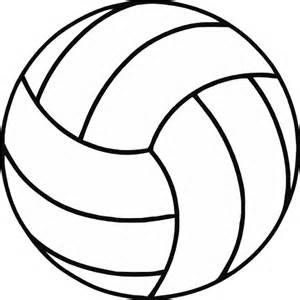 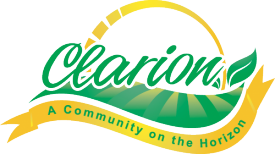 Any Questions, email Scott Simmons @ ssimmons@clarioniowa.gov2018 3rd-4th Grade VolleyballParticipants Name: ˗˗˗˗˗˗˗˗˗˗˗˗˗˗˗˗˗˗˗˗˗˗˗˗˗˗˗˗˗˗˗˗˗˗˗˗˗˗˗˗˗˗˗˗˗˗˗ Grade:˗˗˗˗˗˗˗˗˗˗˗Address:˗˗˗˗˗˗˗˗˗˗˗˗˗˗˗˗˗˗˗˗˗˗˗˗˗˗˗˗˗˗˗˗˗˗˗˗˗˗˗˗˗˗˗˗˗˗Email Address:˗˗˗˗˗˗˗˗˗˗˗˗˗˗˗˗˗˗˗˗˗˗˗˗˗˗˗˗˗˗˗˗˗˗˗˗˗˗˗˗˗˗˗˗˗  Phone Number:˗˗˗˗˗˗˗˗˗˗˗˗˗˗˗˗˗˗˗˗˗˗˗˗˗˗˗˗˗˗˗˗Would you be interested in coaching? 	Yes     NO I voluntarily waive claim against Clarion Recreation Department, Commission, City Officials, all employees, and volunteers for all liability, even if caused by negligence of the released party in connection with the program by granting permission for my child to participate. Parent Signature:  ˗˗˗˗˗˗˗˗˗˗˗˗˗˗˗˗˗˗˗˗˗˗˗˗˗˗˗˗˗˗˗˗˗˗˗˗˗˗˗˗˗˗˗˗˗˗ 		Date: ˗˗˗˗˗˗˗˗˗˗˗˗˗˗˗˗3rd- 4th Grade Volleyball  Who:3rd- 4th Grade Volleyball When:September 10th - October 11th    Practice Time:Every Monday and Thursday Starting September 10th4:00-5:00Practice Location:Clarion Middle School Multi-Purpose Gym. Enter by Kids Korner  Cost $15.00 